Изучите описание ситуации.Заполните бланк описи вложения.Описание ситуацииВы заканчиваете обучение. Интересующая вас вакансия есть в г. Пензе. Чтобы претендовать на эту вакансию, необходимо представить в отдел кадров предприятия следующие документы: заявление о приеме на работу, резюме, две копии диплома (одна копия должна быть заверена у нотариуса и иметь печать). Документы можно переслать по почте на имя Шмелькова Павла Николаевича. Адрес отдела кадров: г. Пенза, ул. Ангарная д. 12, корпус 6.Услуги по копированию оказываются непосредственно в почтовом отделении, цена – 10 рублей за документ. Услуги нотариуса стоят 200 рублей. Вы сделали необходимые копии и решили отправить документы ценным письмом с описью вложения. Конечно, за такое почтовое отправление надо заплатить больше, чем за обычное письмо (92 рубля вместо 35), однако чек об оплате содержит идентификатор, а также вам дадут второй экземпляр составленного вами перечня. По идентификатору вы сможете отследить отправление через сайт Почты России, а с помощью описи доказать при необходимости, что именно было выслано получателю.Для справкиОбъявленная ценность – это сумма, на которую вы оцениваете письмо. Если письмо потеряется, то Почта России выплатит вам именно эту сумму. Для обоснования объявленной ценности указывается перечень и цена предметов, находящихся в письме.КлючИнструмент проверки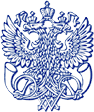 Ф.107Ф.107Ф.107Ф.107ОПИСЬОПИСЬОПИСЬОПИСЬПОЧТА РОССИИПОЧТА РОССИИПОЧТА РОССИИПОЧТА РОССИИВложения вВложения вВложения вКомуКомуКомуКудаКудаКуда№№ п/п№№ п/пНаименование предметовНаименование предметовНаименование предметовНаименование предметовКоличество предметовОбъявленная ценность,руб.Общий итог предметови объявленной ценностиОбщий итог предметови объявленной ценностиОбщий итог предметови объявленной ценностиОбщий итог предметови объявленной ценности(цифрами)(цифрами)(цифрами)Ф.107Ф.107Ф.107Ф.107ОПИСЬОПИСЬОПИСЬОПИСЬПОЧТА РОССИИПОЧТА РОССИИПОЧТА РОССИИПОЧТА РОССИИвложения ввложения ввложения вценное письмоценное письмоценное письмоценное письмоценное письмоКомуКомуКомуШмелькову Павлу НиколаевичуШмелькову Павлу НиколаевичуШмелькову Павлу НиколаевичуШмелькову Павлу НиколаевичуШмелькову Павлу НиколаевичуКудаКудаКудаул. Ангарная, д. 12, корп. 6, г. Пензаул. Ангарная, д. 12, корп. 6, г. Пензаул. Ангарная, д. 12, корп. 6, г. Пензаул. Ангарная, д. 12, корп. 6, г. Пензаул. Ангарная, д. 12, корп. 6, г. Пенза№№ п/п№№ п/пНаименование предметовНаименование предметовНаименование предметовНаименование предметовКоличество предметовОбъявленная ценность,руб.11Заявление Заявление Заявление Заявление 110,00 (10)2.2.РезюмеРезюмеРезюмеРезюме110,00 (10)3. 3. Копия дипломаКопия дипломаКопия дипломаКопия диплома110,00 (10)4.4.Копия диплома, заверенная у нотариуса (с печатью)\ нотариально заверенная копия диплома Копия диплома, заверенная у нотариуса (с печатью)\ нотариально заверенная копия диплома Копия диплома, заверенная у нотариуса (с печатью)\ нотариально заверенная копия диплома Копия диплома, заверенная у нотариуса (с печатью)\ нотариально заверенная копия диплома 1200,00 (200)Общий итог предметови объявленной ценностиОбщий итог предметови объявленной ценностиОбщий итог предметови объявленной ценностиОбщий итог предметови объявленной ценности4 предмета, 230 руб.4 предмета, 230 руб.4 предмета, 230 руб.(цифрами)(цифрами)(цифрами)За каждый верно заполненный пропуск в шапке описи1 баллМаксимально3 баллаЗа каждый верно названный предмет1 баллМаксимально4 баллаВерно указанно количество предметов в столбце «количество предметов»1 баллВерно указана объявленная ценность предметов2 баллаПри указании объявленной ценности предметов допущена одна ошибка или пропуск1 баллСтоимость предметов указана без обозначения единиц измерения2 баллаВерно указано количество предметов в поле «Общий итог»1 баллВерно указана объявленная ценность1 баллМаксимальный балл14 баллов